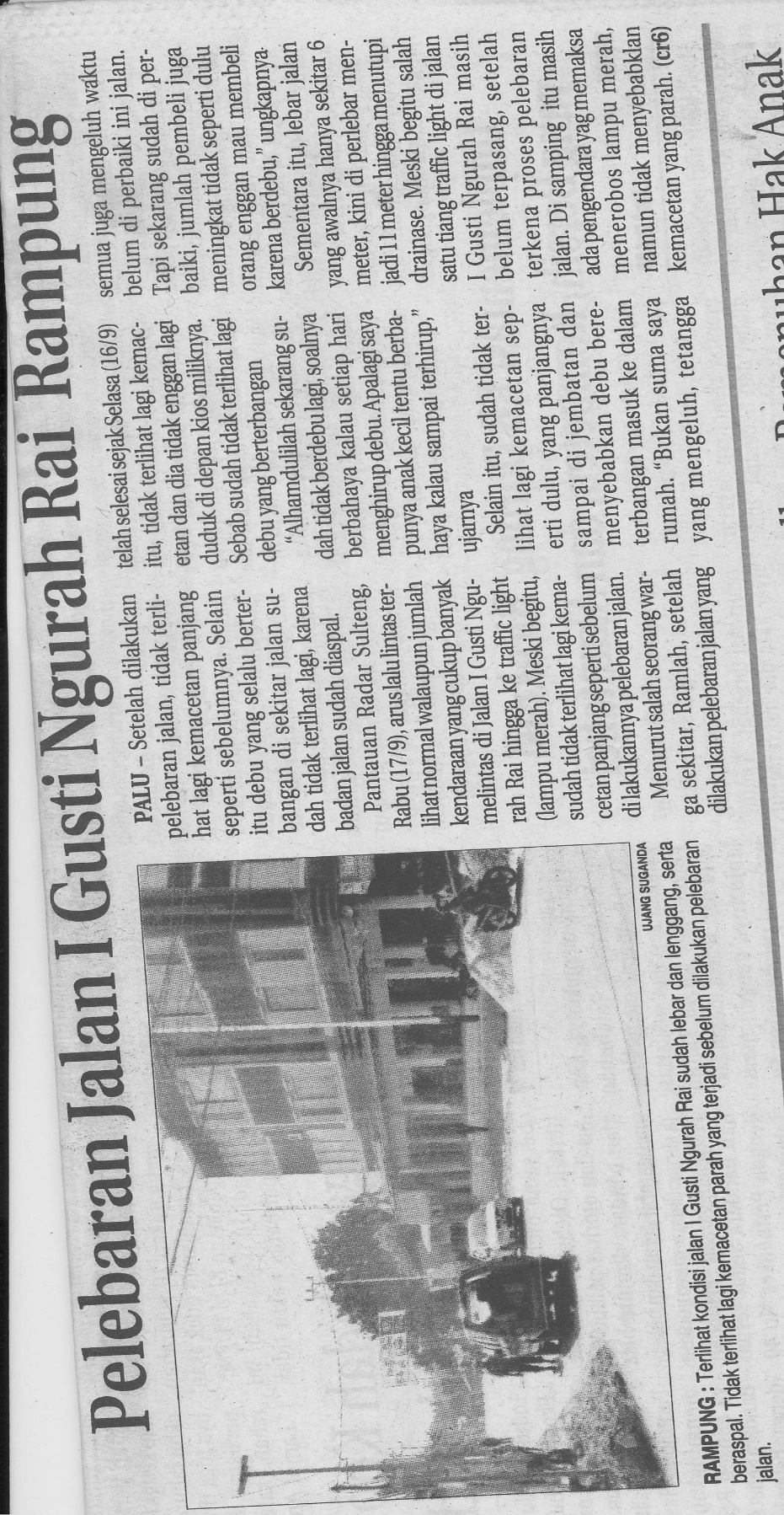 Harian    :MercusuarKasubaudSulteng IHari, tanggal:Kamis, 18 September 2014KasubaudSulteng IKeterangan:KasubaudSulteng IEntitas:PaluKasubaudSulteng I